Federal State Budgetary Educational Institution of Higher Education «Astrakhan State Medical University» of the Ministry of Healthcare of the Russian Federation;
 (FSBEI НЕ Astrakhan SMU МОН Russia)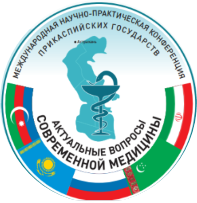 Dear colleagues!We invite you to take part in the VII International Scientific and Practical Conference of the Caspian States «Actual issues of modern medicine»Date: November 24-25, 2022.Format: face-to-face with the use of remote technologiesThe main directions of the conference:- obstetrics and gynecology,- anesthesiology and resuscitation,- hygienic features of environmental factors,- dermatovenereology,- immunopathology, allergology,- infectious diseases,- cardiology and cardiac surgery,- clinical pharmacology,- narcology and psychotherapy,- neurology and neurosurgery,- public health and healthcare,- oncology and hematology,- otorhinolaryngology,- ophthalmology,- pediatrics,- rehabilitation, restorative medicine,- simulation technologies in medicine,- dentistry and maxillofacial surgery,- therapy,- traumatology and orthopedics,- urology,- phthisiology,- fundamentals of medicine and pharmacy,- surgery and pediatric surgery,- economics and health management;- experimental and clinical pharmacology,- epidemiology, etc.The deadline for submitting applications for participation with a report is until 08/01/2022 (Appendix No. 1) by email. address: konf-prikasp@mail.ruArticles devoted to the materials will be conferences to review publications in the scientific and practical journal "Caspian Bulletin of Medicine and Pharmacy". Detailed information at the link: http://kaspmed.ru/On organizational and methodological issues:Berdieva Naila Nazhipovnatel: 8(8512)52-36-58; email: nailya.berdieva@gmail.comFor RIAC issues:Udochkina Larisa Albertovnatel: 8(8512)52-36-55 e-mail: bestagma@mail.ruAppendix No. 1REGISTRATION FORMSurname, name, patronymic(fully)Country City Place of work Position Academic degree, academic title, short biographyContact phone E-mailTitle of the reportSummary of the report(For example: A notification is expected in the message..)Form of participation:- presentation with a report- publication of materialsThe direction of the conference	